ՆԱԽԱԳԻԾՀԱՅԱՍՏԱՆԻ ՀԱՆՐԱՊԵՏՈՒԹՅԱՆ ԿԱՌԱՎԱՐՈՒԹՅՈՒՆՈ Ր Ո Շ ՈՒ Մ2023 թվականի N   -ՆՀԱՅԱՍՏԱՆԻ ՀԱՆՐԱՊԵՏՈՒԹՅԱՆ ԿԱՌԱՎԱՐՈՒԹՅԱՆ 2007 ԹՎԱԿԱՆԻ ՀՈԿՏԵՄԲԵՐԻ 4-Ի N 1268-Ն ՈՐՈՇՄԱՆ ՄԵՋ ՓՈՓՈԽՈՒԹՅՈՒՆՆԵՐ ԿԱՏԱՐԵԼՈՒ ՄԱՍԻՆՀամաձայն «Նորմատիվ իրավական ակտերի մասին» օրենքի 33-րդ և 34-րդ հոդվածների՝ Հայաստանի Հանրապետության կառավարությունը որոշում է.1. Հայաստանի Հանրապետության կառավարության 2007 թվականի հոկտեմբերի 4-ի «Հայաստանի Հանրապետության մուտքի վիզա ստանալու և մուտքի վիզայի ժամկետը երկարաձգելու դիմումների հետ ներկայացվող փաստաթղթերի ցանկը, դիմումների քննարկման, մուտքի վիզաների տրամադրման, մուտքի վիզայի ժամկետի երկարաձգման կարգը, Հայաստանի Հանրապետության մուտքի վիզայի տրամադրման, վիզայի ժամկետի երկարաձգման, մերժման, մուտքի վիզան ուժը կորցրած ճանաչելու կամ մուտքի մերժման մասին օտարերկրյա քաղաքացու անձնագրում կատարվող նշման ձևը, Հայաստանի Հանրապետության մուտքի վիզաներն ըստ այցելության տեսակի կոդավորելու, Հայաստանի Հանրապետության մուտքի վիզա ստացած, մուտքի վիզայի ժամկետը երկարաձգած անձանց տվյալների բանկի վարման, տվյալների մուտքագրման և տրամադրման կարգը հաստատելու մասին» N 1268-Ն որոշման մեջ կատարել հետևյալ փոփոխությունները`1) Որոշմամբ հաստատված N 2 հավելվածի 1-ին կետի «Հայաստանի Հանրապետության ոստիկանության անձնագրային և վիզաների վարչությունը (այսուհետ` անձնագրային և վիզաների վարչություն)» բառերը փոխարինել «Ներքին գործերի նախարարության միգրացիայի և քաղաքացիության ծառայությունը (այսուհետ՝ Ծառայություն)» բառերով.2) Որոշմամբ հաստատված 2-րդ, 3-րդ և 5-րդ հավելվածներում «անձնագրային և վիզաների վարչություն» բառերը և դրանց համապատասխան հոլովաձևերը փոխարինել «Ծառայություն» բառով և դրանց համապատասխան հոլովաձևերով։3) Որոշմամբ հաստատված N 3 հավելվածում՝ա․ 1-ին կետի «Հայաստանի Հանրապետության ոստիկանության անձնագրային և վիզաների վարչության կամ դրա համապատասխան ստորաբաժանումների (այսուհետ` անձնագրային և վիզաների վարչություն)» բառերը փոխարինել «Ներքին գործերի նախարարության միգրացիայի և քաղաքացիության ծառայության (այսուհետ՝ Ծառայություն)» բառերով. բ․ 2-րդ, 4-րդ, 5-րդ, 6-րդ և 7-րդ կետերում «ՀՀ ՈՍՏԻԿԱՆՈՒԹՅՈՒՆ ԱՆՁՆԱԳՐԱՅԻՆ ԵՎ ՎԻԶԱՆԵՐԻ ՎԱՐՉՈՒԹՅՈՒՆ», «POLICE OF THE REPUBLIC OF ARMENIA PASSPORT AND VISAS DEPARTMENT» բառերը փոխարինել «ՄԻԳՐԱՑԻԱՅԻ ԵՎ ՔԱՂԱՔԱՑԻՈՒԹՅԱՆ ԾԱՌԱՅՈՒԹՅՈՒՆ», «MIGRATION AND CITIZENSHIP SERVICE» բառերով․գ․ 2-րդ, 4-7-րդ կետերով սահմանված՝ համապատասխանաբար Ձև1-ում, Ձև3-ում, Ձև4-ում, Ձև5-ում և Ձև6-ում, «ՀՀ ՈՍՏԻԿԱՆՈՒԹՅՈՒՆ ԱՆՁՆԱԳՐԱՅԻՆ ԵՎ ՎԻԶԱՆԵՐԻ ՎԱՐՉՈՒԹՅՈՒՆ» կնիքների ձևերը փոխարինել նոր ձևերով՝ համաձայն հավելվածի։Ձև N 1	30մմ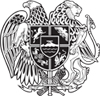                         00Ձև N 3		         55 մմ  Ձև N 4		         55 մմ  Ձև N 5		         55 մմ  Ձև N 6		         55 մմ  3) Որոշմամբ հաստատված N 5 հավելվածի՝ա․ 1-ին կետում «անձնագրային և վիզաների վարչությունը» բառերը փոխարինել «Հայաստանի Հանրապետության ազգային անվտանգության ծառայությունը» բառերով.բ․ 3-րդ կետը շարադրել հետևյալ բովանդակությամբ նոր խմբագրությամբ․«3. Սույն կարգով նախատեսված՝ մուտքի վիզա տրամադրելու իրավասություն ունեցող մարմինները Հայաստանի Հանրապետության մուտքի վիզա ստացած և մուտքի վիզայի ժամկետը երկարաձգած օտարերկրացիների տվյալների բանկից՝ պահանջագրերի հիման վրա օրենքով նախատեսված դեպքերում և կարգով Հայաստանի Հանրապետության մուտքի վիզա ստացած և մուտքի վիզայի ժամկետը երկարաձգած օտարերկրացիների մասին տեղեկություններ են տրամադրում իրավասու մարմիններին»։2. Սույն որոշումն ուժի մեջ է մտնում պաշտոնական հրապարակման օրվան հաջորդող տասներորդ օրը: «ՀավելվածՀՀ կառավարության 2023 թվականի--------------ի ------ի N -------Ն որոշման